Макет обустройства спортивной и игровой площадки на Торговой площади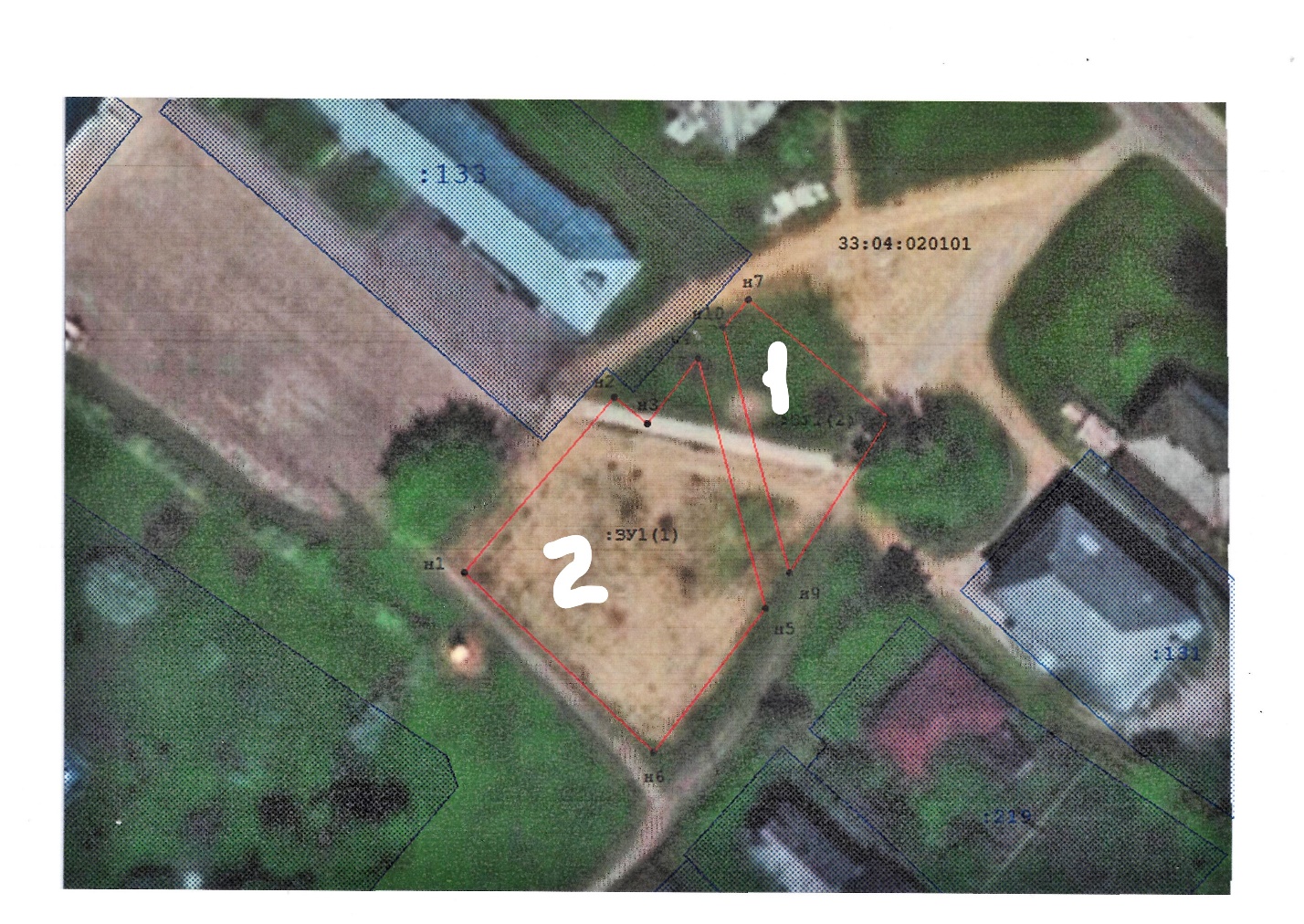 На рисунке изображен кадастровый план земельных участков с обозначенными зонами спортивной и игровой площадок. Цифрой 1 обозначена зона спортивной площадки, которая будет оборудована спортивными тренажерами, установленными под навесом.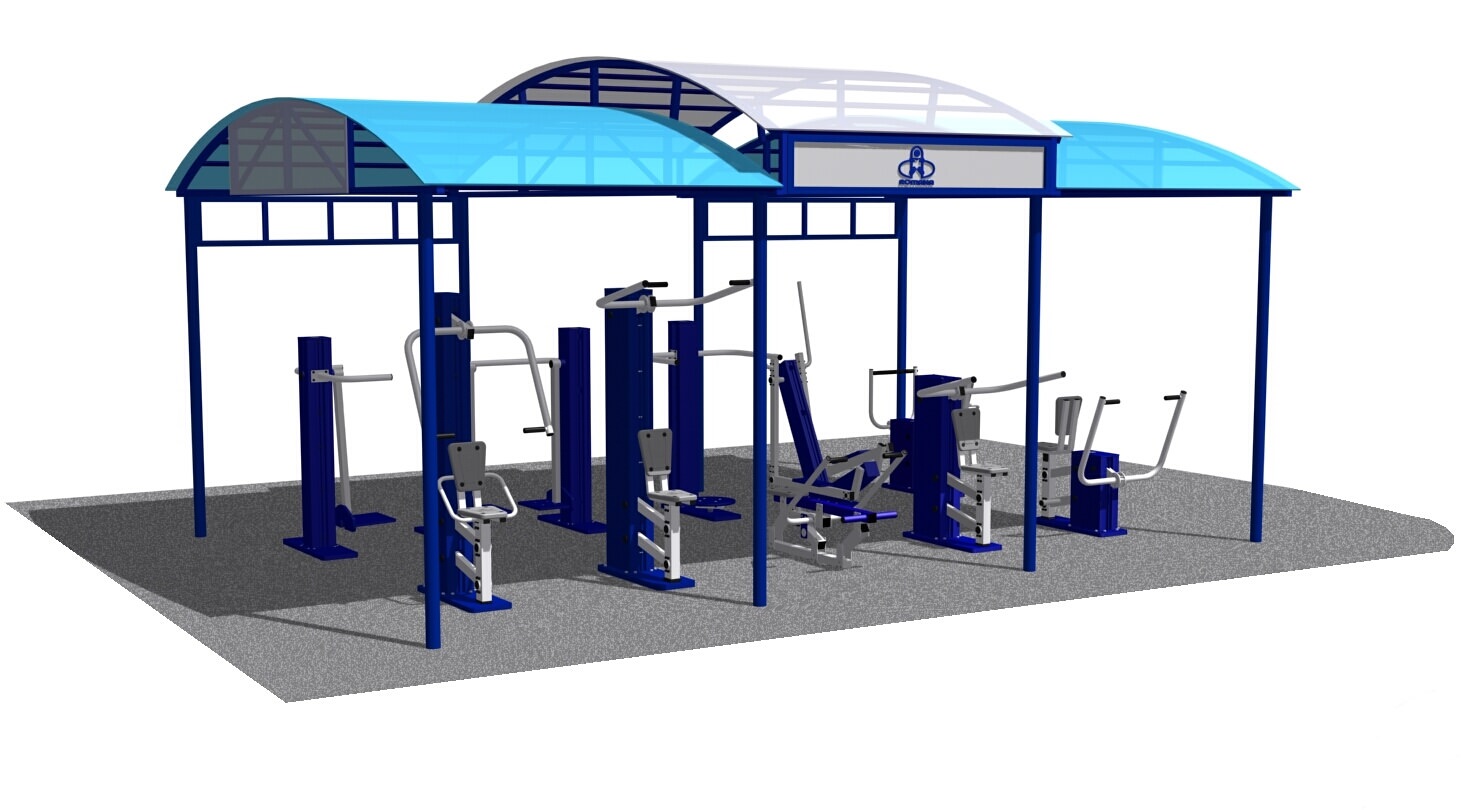 Цифрой 2 обозначена зона игровой площадки, которая будет заполнена элементами для активных игр детей младшего и среднего возрастов, так же планируется обнесение игровой зоны декоративным забором.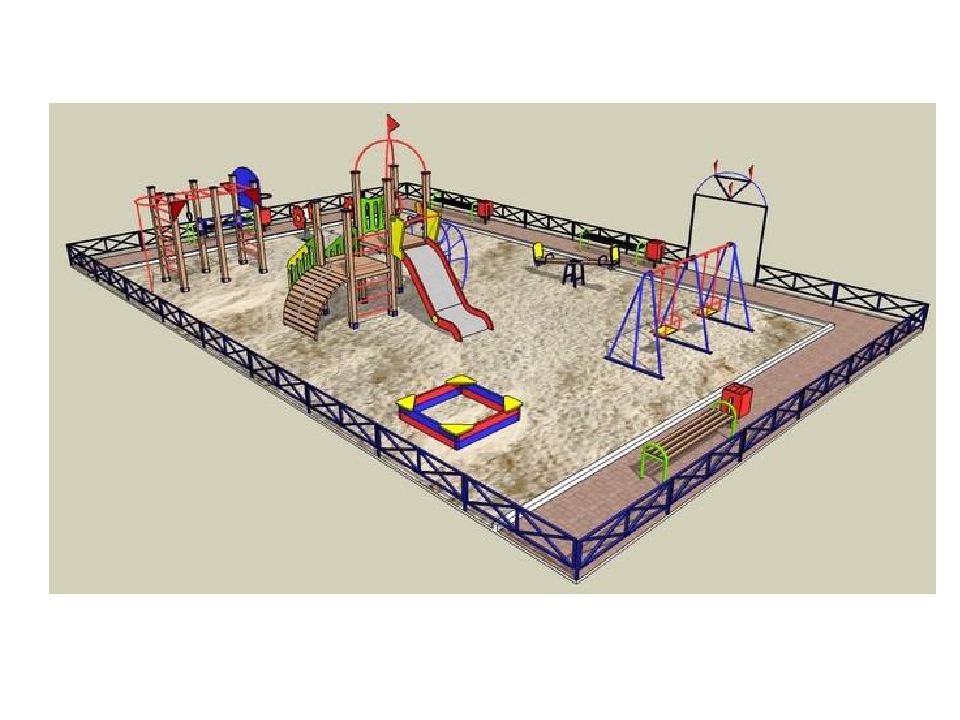 На обоих зонах планируется покрытие резиновыми травмо-безопасными плитами, в игровой зоне частичное.